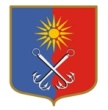 КИРОВСКИЙ МУНИЦИПАЛЬНЫЙ РАЙОНЛЕНИНГРАДСКОЙ ОБЛАСТИАДМИНИСТРАЦИЯОТРАДНЕНСКОГО ГОРОДСКОГО ПОСЕЛЕНИЯП О С Т А Н О В Л Е Н И Еот 07 ноября 2016 года  №526 Об утверждении нормативов и нормативных затрат на обеспечение функций администрации МО «Город Отрадное», включая ее подведомственные казенные учреждения     	В соответствии с Федеральным законом от 05 апреля 2013 года № 44-ФЗ «О контрактной системе в сфере закупок товаров, работ, услуг для обеспечения государственных и муниципальных нужд», постановлением Правительства Российской Федерации от 13 октября 2014 года № 1047 «Об общих правилах определения нормативных затрат на обеспечение функций государственных органов, органов управления государственными внебюджетными фондами и муниципальных органов, включая соответственно территориальные органы и подведомственные казенные учреждения», постановлениями администрации МО «Город Отрадное» от 21 сентября 2016 года  № 445 «Об утверждении требований к порядку разработки и принятия правовых актов о нормировании в сфере закупок, содержанию указанных актов и обеспечению их исполнения» и от 10 октября 2016 года №485 «Об утверждении правил определения нормативных затрат на обеспечение функций администрации МО «Город Отрадное», включая подведомственные казенные учреждения»:Утвердить:нормативы на обеспечение функций администрации МО «Город Отрадное» (Приложение №1 к настоящему постановлению);1.2.  нормативные затраты на обеспечение функций администрации  МО «Город Отрадное» (Приложение №2 к настоящему постановлению);1.3.  нормативные затраты на обеспечение функций муниципального казенного учреждения «Управление городского хозяйства и обеспечения» (Приложение №3 к настоящему постановлению);1.4. нормативные затраты на обеспечение функций муниципального казенного учреждения «Отрадненская городская библиотека» (Приложение №4 к настоящему постановлению)2.Настоящее постановление подлежит официальному опубликованию. 3. Постановление вступает в силу со дня опубликования. 4. Настоящее постановление подлежит размещению в сети Интернет на официальном сайте МО «Город Отрадное» www.otradnoe-na-nеve.ru и в единой информационной системе в сфере закупок.5. Контроль за исполнением постановления возложить на начальника финансово - экономического управления Лашкову Н. Ю.Глава администрации                                                                           В.И.ЛетуновскаяРазослано: дело-2, ФЭУ, МКУ «УГХ», МКУ «Отрадненская библиотека».     